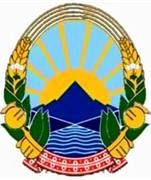 РЕПУБЛИКА СЕВЕРНА МАКЕДОНИЈААГЕНЦИЈА ЗА АУДИО И АУДИОВИЗУЕЛНИ МЕДИУМСКИ УСЛУГИБ  А  Р  А  Њ  Ена согласност за промена или дополнување на повеќе од 20% од програмскиот концепт од дозволата за телевизиско емитувањеПодносител на барањето:  Податоци за радиодифузеротПредмет на промена/дополнувањеВе молиме означете со Х кој дел/делови од програмскиот концепт би сакале да го/ги промените или дополните!------ Форматот на програмскиот сервис;------ Јазикот на емитување;------ Обемот на сопствена програма;------ Застапеноста на македонски аудиовизуелни дела;------ Обемот на информации од подрачјето на емитување.        (за ТВ на регионално и локално ниво)Важно: Во  Прилог бр. 1 кон Барањето се внесуваат податоци само за промените што се бараат на следниов начин:За промена на форматот на програмскиот сервис, задолжително се пополнуваат точка 1 и точка 4 од Прилог бр. 1 и се доставува детална неделна програмска шема и Опис на сите планирани содржини/емисии.За промени или дополнувања на: јазикот на емитување; обемот на сопствената програма; и застапеноста на македонски аудиовизуелни дела се пополнуваат само соодветните точки од Прилог бр. 1.За промена на обемот на информации од подрачјето на емитување треба да се пополни точка 9 од Прилог бр. 1 и да се достави Опис на сите планирани содржини/емисии.Причини за промените:Ве молиме образложете зошто ги барате промените! Прилог бр. 1 – Планирани промени на програмскиот концепт за телевизиско емитување							            За подносителот на барањето,                                                                                                                управител/овластено лице:                                                              (М.П.)                                                                  __________________               Датум:_____________                                                                                                              Место: _____________                                                                                    Прилог бр. 1Формат на програмскиот сервис       (Означете ја со Х линијата пред форматот на програмскиот сервис што планирате да го емитувате) Програмски сервиси од општ формат:_____Сервис од општ формат во кој застапените видови програми ги остваруваат сите три медиумски функции_____Сервис со претежно образовен општ формат_____Сервис со претежно информативен општ формат_____Сервис со претежно забавен општ форматПрограмски сервиси од специјализиран формат:_____Сервис од специјализиран формат кој има образовна функција_____Сервис од специјализиран формат кој има информативна функција_____Сервис од специјализиран формат кој има забавна функцијаЈазик/јазици на кој/кои ќе се емитува програмскиот сервис(Доколку планирате да го емитувате говорниот дел од програмата на повеќе јазици, наведете ги според планираната застапеност)____________________________________________________________________________________________________________Забелешка: ОВА СЕ ОДНЕСУВА НА МАКЕДОНСКИОТ И НА ЈАЗИЦИТЕ НА ЕТНИЧКИТЕ ЗАЕДНИЦИ КОИ ЖИВЕАТ ВО РЕПУБЛИКА СЕВЕРНА МАКЕДОНИЈАКолку часа дневно и колку часа неделно ќе емитувате програма (изразено во часови) (Доколку планирате различен обем на програма во текот на деновите од неделата, дајте податоци за секој ден поединечно)Структура на планираната неделна програмаКолкав процент од вкупно емитуваната програма планирате да создавате надвор од просториите на телевизијата?(Означете ја со Х линијата пред вашиот одговор)_____ До 50% од програмата ќе се создава надвор од просториите на телевизијата_____ Над 51% од програмата ќе се создава надвор од просториите на телевизијата_____ Вкупната програма ќе се создава надвор од просториите на телевизијатаПредвидена застапеност на сопствена програма на неделно ниво (изразена во часови):Забелешка: ОВА СЕ ОДНЕСУВА САМО НА ПРОГРАМАТА ПРОИЗВЕДЕНА ОД СТРАНА НА РАДИОДИФУЗЕРОТ, ВО КОПРОДУКЦИЈА И НА ПРОГРАМАТА НАРАЧАНА ОД РАДИОДИФУЗЕРОТ _______________часовиДали планирате поголема застапеност на македонски аудиовизуелни дела (изворно создадена програма) на дневно ниво од законски утврдениот минимум – најмалку 30% (изразено во проценти)?(Доколку не планирате да емитувате поголема застапеност македонски аудиовизуелни дела од законскиот минимум, со (X) означете го полето од одговорот НЕ, а доколку планирате поголема застапеност од законскиот минимум (што значи повеќе од 30%), тогаш наведете го тој податок (изразен во проценти) во полето од одговорот ДА)Обврската не се однесува на програмски сервиси од специјализиран формат ДА ____________% НЕ _____Дали планирате, во текот на годината, да емитувате програми со кои се поттикнува развој и зачувување на националната култура?(Доколку не планирате да емитувате такви програми, со (X) означете го полето од одговорот НЕ, а доколку планирате, тогаш наведете го тој податок (изразен во часови) во полето од одговорот ДА)ДА ____________ часови НЕ _____Застапеност на програми, во текот на неделата, што ќе третираат настани, информации и други содржини од значење за подрачјето во кое ќе се емитува програмскиот сервис (изразено во часови)(Се однесува само на програмски сервиси на регионално и локално ниво)Со информативна функција _______________ часови Со образовна функција _______________ часови Со забавна функција _______________ часови Структура на планираната музика (неделно) по видови, жанр и јазикТабелите се пополнуваат само доколку планирате да емитувате музика, без оглед дали како изолирани музички спотови (надвор од програми) или во рамки на музички емисии или во други видови програмиКласификацијата на музичките жанри и стилови е извршена согласно Националната класификација на културно наследство (“Службен весник на РМ” бр.37/06) и универзалната децимална класификација, што ги користат Министерството за култура и Народната универзитетска библиотека “Климент Охридски”.Народна музика:- Традиционална: изворна музика-неавторизирана;- Етно/World music;- Новосоздадена народна музика (новокомпонирана народна музика): новосодадена народна музика во народен дух, турбо фолк, диско фолк, поп фолк.Популарна (забавна) музика:- Поп: disco, dance, hip hop, pop rock, rhythm and blues (R&B), soul, funk, rap, reggae, ska, dub итн.;- Џез: ragtime, dixieland, swing, be-bop, hard-bop, cool jazz, free jazz, fusion, smooth jazz, acid jazz итн.;- Блуз;- Рок/Рок енд рол:  rockabilly, acid rock, hard rock, punk, folk rock, psychedelic rock, progressive rock, heavy metal, new wave, hard rock, alternative rock, grunge, Britpop, indie rock, soft rock итн.;- Електронска музика/Техно: house, acid, goa, trance, jungle, drum итн.Класична музика:Средновековна, ренесансна, барокна, рококо, класика, романтизам, импресионизам, експресионизам итн.Духовна музика:Православна, католичка, протестантска, еврејска, исламска, будистичка, хинду,  госпел - црнечки спиритуали, мантри итн.Палата Панко Брашнаров,ул.„Македонија“ бр.38, 1000 СкопјеТел: +389 23 103 400Факс: +389 23 103 401email:contact@avmu.mk(приемен печат на Агенцијата)Целосен називСкратен називСедиште и адресаТелефонЕлектронска пошта (e-mail)Планирани промени на програмскиот концепт за телевизиско емитувањеПонеделникВторникСредаЧетвртокПетокСаботаНеделаВкупно дневно(часови)Вкупно неделно (часови)1. Функции2. Видови програма3. Времетраење по вид програма(час. и мин. – 00:00:00)4. Времетраење по функции(час. и мин. – 00:00:00)5. Застапеност по функции(во проценти %)Информа-тивнафункцијаВести/ТВ дневнициВкупно времетраење на програмите со информативна функцијаПроцентуална застапеност на програмите со информат. функцијаИнформа-тивнафункцијаАктуелно-информативна програмаВкупно времетраење на програмите со информативна функцијаПроцентуална застапеност на програмите со информат. функцијаИнформа-тивнафункцијаАктуелно-информативна програма со документаристички пристапВкупно времетраење на програмите со информативна функцијаПроцентуална застапеност на програмите со информат. функцијаИнформа-тивнафункцијаАктуелно-информативна говорна шоу програмаВкупно времетраење на програмите со информативна функцијаПроцентуална застапеност на програмите со информат. функцијаИнформа-тивнафункцијаПреноси или снимки од седници на органите на властаВкупно времетраење на програмите со информативна функцијаПроцентуална застапеност на програмите со информат. функцијаИнформа-тивнафункцијаПреноси или снимки од општествено-политички настаниВкупно времетраење на програмите со информативна функцијаПроцентуална застапеност на програмите со информат. функцијаИнформа-тивнафункцијаИнформативни магазиниВкупно времетраење на програмите со информативна функцијаПроцентуална застапеност на програмите со информат. функцијаИнформа-тивнафункцијаСпецијализирани информативни емисииВкупно времетраење на програмите со информативна функцијаПроцентуална застапеност на програмите со информат. функцијаИнформа-тивнафункцијаИнформативно-забавна програмаВкупно времетраење на програмите со информативна функцијаПроцентуална застапеност на програмите со информат. функцијаИнформа-тивнафункцијаИнфо-сервисВкупно времетраење на програмите со информативна функцијаПроцентуална застапеност на програмите со информат. функцијаИнформа-тивнафункцијаИнформативна програма од областа на уметноста/кул./хуманис. наукиВкупно времетраење на програмите со информативна функцијаПроцентуална застапеност на програмите со информат. функцијаИнформа-тивнафункцијаДруга информативна програмаВкупно времетраење на програмите со информативна функцијаПроцентуална застапеност на програмите со информат. функцијаИнформа-тивнафункцијаОбразовнафункцијаОбразовна програмаВкупно времетраење на програмите со образовна функцијаПроцентуална застапеност на програмите со образовна функцијаОбразовнафункцијаОбразовно-забавна програмаВкупно времетраење на програмите со образовна функцијаПроцентуална застапеност на програмите со образовна функцијаОбразовнафункцијаОбразовно-забавна програма за физичка култура и рекреацијаВкупно времетраење на програмите со образовна функцијаПроцентуална застапеност на програмите со образовна функцијаОбразовнафункцијаДокументарна програмаВкупно времетраење на програмите со образовна функцијаПроцентуална застапеност на програмите со образовна функцијаОбразовнафункцијаДокументарно-забавна програмаВкупно времетраење на програмите со образовна функцијаПроцентуална застапеност на програмите со образовна функцијаОбразовнафункцијаОбразовна програма од областа на уметноста/кул./хуманис. наукиВкупно времетраење на програмите со образовна функцијаПроцентуална застапеност на програмите со образовна функцијаОбразовнафункцијаДокументарна програма со религиозна тематикаВкупно времетраење на програмите со образовна функцијаПроцентуална застапеност на програмите со образовна функцијаОбразовнафункцијаДруга образовна програмаВкупно времетраење на програмите со образовна функцијаПроцентуална застапеност на програмите со образовна функцијаОбразовнафункцијаЗабавнафункцијаЗабавно-информативнаВкупно времетраење на програмите со забавна функцијаПроцентуална застапеност на програмите со забавна функцијаЗабавнафункцијаЗабавна говорна шоу програмаВкупно времетраење на програмите со забавна функцијаПроцентуална застапеност на програмите со забавна функцијаЗабавнафункцијаЗабавно-образовна програмаВкупно времетраење на програмите со забавна функцијаПроцентуална застапеност на програмите со забавна функцијаЗабавнафункцијаЗабавно-документарна програмаВкупно времетраење на програмите со забавна функцијаПроцентуална застапеност на програмите со забавна функцијаЗабавнафункцијаПрограми со хороскоп/тарот/јасновидци или толкување соништаВкупно времетраење на програмите со забавна функцијаПроцентуална застапеност на програмите со забавна функцијаЗабавнафункцијаСпортска програма (пренос или снимка од спортски натпревари или настани и спортски магазини)Вкупно времетраење на програмите со забавна функцијаПроцентуална застапеност на програмите со забавна функцијаЗабавнафункцијаИграна програма (телевизиски филмови, кинематографски филмови, анимирани филмови, серии, серијали, театарски претстави, хумор и сатира, реалистични играни серијали)Вкупно времетраење на програмите со забавна функцијаПроцентуална застапеност на програмите со забавна функцијаЗабавнафункцијаМузичка програма (музичко-говорни програмски целини, снимки и преноси од концерти, музички фестивали, танци, балет, опера и слично, музички спотови, музичка реалистична програма)Вкупно времетраење на програмите со забавна функцијаПроцентуална застапеност на програмите со забавна функцијаЗабавнафункцијаИгри (натпревари со ниска продукциска вредност, натпревари со висока продукциска вредност, квизови, игри на среќа и наградни игри) Вкупно времетраење на програмите со забавна функцијаПроцентуална застапеност на програмите со забавна функцијаЗабавнафункцијаВариетеВкупно времетраење на програмите со забавна функцијаПроцентуална застапеност на програмите со забавна функцијаЗабавнафункцијаФормат на реалистична телевизија (скриена камера, преноси или снимки од натпревари на анонимни изведувачи, медиумски обликуван социјален експеримент, преноси или снимки од секојдневието на јавни личности, симулирана „реалистична“ реконструкција)Вкупно времетраење на програмите со забавна функцијаПроцентуална застапеност на програмите со забавна функцијаЗабавнафункцијаДруга забавна програмаВкупно времетраење на програмите со забавна функцијаПроцентуална застапеност на програмите со забавна функцијаЗабавнафункцијаВкупно од колона 4:Вкупно од колона 5:100%Други програмски сегментиАудиовизуелни комерцијални комуникацииДруги програмски сегментиОбјави на радиодифузерот во врска со неговите сопствени програмиДруги програмски сегментиСоопштенија од јавен интересДруги програмски сегментиАпели за добротворни целиДруги програмски сегментиИнтермецоДруги програмски сегментиВерски програми, служби и проповедиДруги програмски сегментиПрограми за физичка култура и рекреацијаДруги програмски сегментиНајавни и одјавни шпици, џинглови и авизоДруги програмски сегментиВкупно други програмски сегменти:Други програмски сегментиВкупно од колона 3:1. Вид2. Жанр3. Часови и мин. (00:00:00)ЈазикПроцент (%)НароднаТрадиционалнаМакедонскиНароднаЕтно/World musicАлбанскиНароднаНовосоздадена народна музикаСрпскиНароднаВкупна народна музика:ТурскиПопуларнаПопРомскиПопуларнаЏезВлашкиПопуларнаБлузБошњачкиПопуларнаРок/Рок енд ролХрватскиПопуларнаЕлектронска музика/техноСловенечкиПопуларнаВкупна забавна музика:АнглискиКласичнаКласичнаФранцускиДуховнаДуховнаШпанскиВкупна музика:Вкупна музика:ПортугалскиДруги јазициВкупно:100%